Perbandingan Model Pembelajaran Picture and Picture dengan model Pembelajaran Numbered Head Together Terhadap Hasil Belajar                 Ekonomi Siswa SKRIPSI             OlehPRASTYONPM 171324029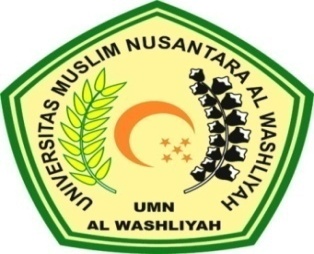 PROGRAM STUDI PENDIDIKAN EKONOMIFAKULTAS KEGURUAN DAN ILMU PENDIDIKANUNIVERSITAS MUSLIM NUSANTARA AL-WASHLIYAHMEDAN2021Perbandingan Model Pembelajaran Picture and Picture dengan model Pembelajaran Numbered Head Together Terhadap Hasil Belajar                 Ekonomi Siswa Skripsi ini diajukan sebagai syarat unyuk memperoleh gelar sarjana pada program studi pendidikan ekonomi   OlehPRASTYONPM 171324029PROGRAM STUDI PENDIDIKAN EKONOMIFAKULTAS KEGURUAN DAN ILMU PENDIDIKANUNIVERSITAS MUSLIM NUSANTARA AL-WASHLIYAHMEDAN2021